Уведомление о проведении публичных консультаций посредством сбора замечаний и предложений организаций и граждан в рамках анализа проекта нормативного правового акта на предмет его влияния на конкуренцию Приложение 1Анкетаучастника публичных консультаций, проводимых посредством сбора замечаний и предложений организаций и граждан в рамках анализа проекта нормативного правового акта на предмет его влияния на конкуренциюОбщие сведения об участнике публичных консультаций2. Общие сведения о проекте нормативного правового актаПриложение 2Обоснование необходимости реализации предлагаемых решений посредством принятия нормативного правового акта, в том числе их влияния на конкуренцию Приложение 3ПРОЕКТ:ПОСТАНОВЛЕНИЕАДМИНИСТРАЦИИ ВЕЙДЕЛЕВСКОГО РАЙОНАБЕЛГОРОДСКОЙ ОБЛАСТИп. Вейделевка«____» __________________ 2022 г.                                        № ____О мерах поддержки в сфере имущественных и земельных отношений на территории Вейделевского района В соответствии с Федеральным законом от 14 марта 2022 года № 58-ФЗ «О внесении изменений в отдельные законодательные акты Российской Федерации», Указом Президента Российской Федерации от 16 марта 2022 года № 121 «О мерах по обеспечению социально-экономической стабильности и защиты населения в Российской Федерации», в целях обеспечения социально-экономической стабильности на территории Белгородской области, в том числе в связи с введением в отношении Российской Федерации, ее граждан либо юридических лиц политических, экономических, иных санкций, а также для оказания дополнительной поддержки субъектам малого и среднего предпринимательства, социально-ориентированным некоммерческим организациями и жителям области, в соответствии с постановлением Правительства Белгородской области от 28 марта 2022 года №178-пп «О мерах поддержки в сфере имущественных и земельных отношений на территории Белгородской области», руководствуясь Уставом муниципального района «Вейделевский район», п о с т а н о в л я ю:Предоставить субъектам малого и среднего предпринимательства, социально-ориентированными некоммерческими организациям, гражданам Российской Федерации следующие меры поддержки: не осуществлять в 2022 году увеличение арендной платы по договорам аренды имущества (включая земельные участки), находящегося в государственной собственности муниципального района «Вейделевский район», а также земельных участков, государственная собственность на которые не разграничена, путем индексации, применения новой кадастровой стоимости или приведения в соответствие с рыночной величиной арендной платы;освободить арендаторов зданий, помещений, сооружений, объектов движимого имущества, находящихся в муниципальной собственности муниципального района «Вейделевский район», от уплаты арендных платежей, подлежащих перечислению в областной бюджет, с 1 апреля 2022 года по 31 декабря 2022 года.установить льготную арендную плату в размере 1 рубль на срок один год по договорам аренды земельных участков, находящихся в муниципальной собственности муниципального района «Вейделевский район» и государственная собственность на которые не разграничена, заключенным не ранее 1 января 2022 года для размещения объектов социально-культурного и коммунально-бытового назначения, реализации инвестиционных проектов в соответствии с подпунктом 3 пункта 2 статьи 39.6 Земельного кодекса Российской Федерации и законом Белгородской области от 03.04.2015 № 345 «Об установлении критериев, которым должны соответствовать объекты социально-культурного и коммунально-бытового назначения, инвестиционные проекты, для размещения (реализации) которых земельные участки предоставляются в аренду без проведения торгов.Заместителю начальника управления по организационно-контрольной и кадровой работе администрации района – начальнику организационно-контрольного отдела Гончаренко О.Н. обеспечить опубликование настоящего постановления в печатном средстве массовой информации муниципального района «Вейделевский район» Белгородской области «Информационный бюллетень Вейделевского района».Начальнику отдела делопроизводства, писем, по связям с общественностью и СМИ администрации Вейделевского района – Авериной Н.В. обеспечить размещение настоящего постановления на официальном сайте муниципального района «Вейделевский район» Белгородской области в информационно-телекоммуникационной сети «Интернет».Контроль за выполнением данного постановления возложить на первого заместителя главы администрации Вейделевского района по стратегическому развитию района  А.В. Рябцева.Глава администрацииВейделевского района                                                                    А. ТарасенкоУправление экономического развития и прогнозирования администрации Вейделевского районауведомляет о проведении публичных консультаций посредством сбора замечаний и предложений организаций и граждан по проекту постановления администрации Вейделевского района «О мерах поддержки в сфере имущественных и земельных отношений на территории Вейделевского района»(наименование нормативного правового администрации Вейделевского района)на предмет его влияния на конкуренциюВ рамках публичных консультаций все заинтересованные лица могут направить свои замечания и предложения по проекту нормативного правового акта на предмет его влияния на конкуренцию.Замечания и предложения принимаются по адресу: _Белгородская область, п. Вейделевка, ул. Первомайская, 1, кабинет 320, а также по адресу электронной почты: brezhneva_yuyu@ve.belregion.ruСроки приема замечаний и предложений: с 25.04.2022 года по 10.05.2022 года.С учетом анализа поступивших замечаний и предложений будет подготовлен сводный доклад о результатах анализа проектов нормативных правовых актов администрации Вейделевского района, действующих нормативных правовых актов администрации Вейделевского района на предмет выявления рисков нарушения антимонопольного законодательства за 2022 год, который до 01.03.2023 в составе ежегодного доклада об антимонопольном комплаенсе будет размещен на официальном сайте администрации Вейделевского района в разделе «Антимонопольный комплаенс».К уведомлению прилагаются:1. Анкета участника публичных консультаций в формате word.2. Текст проекта нормативного правового акта в формате word.3. Текст действующего нормативного правового акта в формате word (если проектом анализируемого нормативного правового акта вносятся изменения).4. Обоснование необходимости реализации предлагаемых решений посредством принятия нормативного правового акта, в том числе их влияния на конкуренцию, в формате word.Место размещения приложений в информационно-телекоммуникационной сети «Интернет» - официальный сайт администрации Вейделевского района, раздел «Антимонопольный комплаенс»: https://vejdelevskij-r31.gosweb.gosuslugi.ru/deyatelnost/napravleniya-deyatelnosti/antimonopolnyy-komplaens/Контактное лицо: Брежнева Юлия Юрьевна – заместитель начальника отдела имущественных и земельных отношений управления экономического развития и прогнозирования администрации района, 8(47237) 5-59-56.  Режим работы:с 8-00 до 17-00, перерыв с 12-00 до 13-00Наименование хозяйствующего субъекта (организации)Управление экономического развития и прогнозирования администрации муниципального района «Вейделевский район»Сфера деятельности хозяйствующего субъекта (организации)Деятельность органов местного самоуправления по управлению вопросами общего характераИНН хозяйствующего субъекта (организации)3105004872ФИО участника публичных консультацийУправление экономического развития и прогнозирования администрации муниципального района «Вейделевский район»Контактный телефон8-47237-5-59-56Адрес электронной почтыbrezhneva_yuyu@ve.belregion.ruПроект постановления администрации Вейделевского района «О мерах поддержки в сфере имущественных и земельных отношений  на территории Вейделевского района»1. Могут ли положения проекта нормативного правового акта оказать влияние на конкуренцию на рынках товаров, работ, услуг Вейделевского района?2. Присутствуют ли в проекте нормативного правового акта положения, которые могут оказать негативное влияние на конкуренцию на рынках товаров, работ, услуг Вейделевского района?3. Какие положения проекта нормативного правового акта могут привести к недопущению, ограничению или устранению конкуренции на рынках товаров, работ, услуг Вейделевского района? Укажите номер подпункта, пункта, части, статьи проекта нормативного правового акта и их содержание.4. На каких рынках товаров, работ, услуг может ухудшиться состояние конкурентной среды в результате принятия нормативного правового акта?5. Какие положения антимонопольного законодательства могут быть нарушены?6. Какие возможны негативные последствия для конкуренции в случае принятия нормативного правового акта в данной редакции?7. Ваши замечания и предложения по проекту нормативного правового акта в целях учета требований антимонопольного законодательства:Замечания и предложения принимаются по адресу: Белгородская обл., п. Вейделевка,             ул. Первомайская, 1, каб. 320, а также по адресу электронной почты:  brezhneva_yuyu@ve.belregion.ru.Сроки приема предложений и замечаний: с 25.04.2022 года по 10.05.2022 года.Проект постановления администрации Вейделевского района «О мерах поддержки в сфере имущественных и земельных отношений на территории Вейделевского района»______________________________________________________________________________Управление экономического развития и прогнозирования администрации Вейделевского района 1. Обоснование необходимости принятия нормативного правового акта (основания, концепция, цели, задачи, последствия принятия):Постановление Правительства Белгородской области от 28 марта 2022 года №178-пп «О мерах поддержки в сфере имущественных и земельных отношений на территории Белгородской области»2. Информация о влиянии положений проекта нормативного правового акта на состояние конкурентной среды на рынках товаров, работ, услуг Вейделевского района (окажет/не окажет, если окажет, укажите какое влияние и на какие товарные рынки):Не окажет3. Информация о положениях проекта нормативного правового акта, которые могут привести к недопущению, ограничению или устранению конкуренции на рынках товаров, работ, услуг Вейделевского района (отсутствуют/присутствуют, если присутствуют, отразите короткое обоснование их наличия):Отсутствуют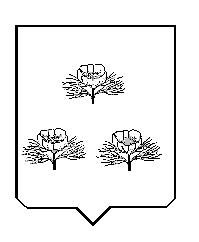 